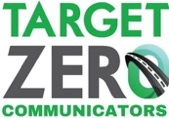 
OCTOBER 2020 PEDESTRIAN SAFETY CAMPAIGN
PEDESTRIAN SAFETY FACT SHEET:
Taking Steps for SafetyWashingtonians WalkNearly all Washingtonians walk daily. Between 25% – 30% of the state’s population does not drive and walking is their means of transportation. Walking safely seems simple, but pedestrian traffic deaths are on the rise nationally and in Washington.Distraction, speed, impairment, and visibility are all factors in pedestrian deaths.When walking, make eye contact with drivers and don’t enter the crosswalk until cars have stopped moving.Take Steps for Pedestrian SafetyCross streets at marked crosswalks or intersections.  72% of pedestrian fatalities occurred at non-intersections.Bring back the buddy system – help a buddy who can’t walk safely.See and be seen – drivers need to see you to avoid you. Use the crosswalk, make eye contact, wear bright or reflective clothing, and use a light at night.“Plan before you party” works for pedestrians too. If you plan to party, plan to find a ride with a sober driver, spend the night, take a taxi, don’t walk drunk or high.  Better to crash on the couch than crash in a crosswalk.Take Steps for School Children SafetyTeach your child(ren) to look both ways when crossing the street and to always use a crosswalk.Make sure they are wearing bright or reflective clothing when walking outside.The best teacher is your behavior–show them how to walk safely.Drive Safe for PedestriansStop and yield for pedestrians in intersections and crosswalks, always.
It’s the law.When driving, slow down and pay extra attention at intersections and crosswalks.Park responsibly – don’t block a sidewalk or crosswalk.Be a pedestrian – if you can walk instead of drive, do it!###